Załącznik nr 1do Regulamin naboru i udziału w projekcie „KOOPERACJE 3D – model wielosektorowej współpracy na rzecz wsparcia osób i rodzin” od 2022 roku FORMULARZ ZGŁOSZENIA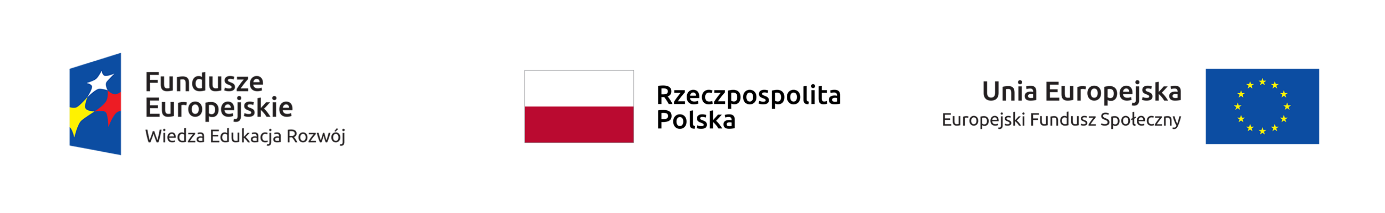  udziału w formach wsparcia w ramach projektu„KOOPERACJE 3D - MODEL WIELOSEKTOROWEJ WSPÓŁPRACY NA RZECZ WSPARCIA OSÓB I RODZIN”realizowanego w ramach w ramach Programu Operacyjnego Wiedza Edukacja Rozwój 2014-2020Oś priorytetowa II Efektywne polityki publiczne dla rynku pracy, gospodarki i edukacji, Działanie 2.5 Skuteczna pomoc społecznaCZĘŚĆ I. Zgłoszenie do udziału w: □ Szkolenia warsztatowe □ Szkolenia specjalizacyjne dla kadry CUS i przedstawicieli JST (UWAGA! Poniżej proszę wskazać obszar tematyczny):Zarządzanie i organizacja usług społecznych,Opracowywanie i realizacja indywidualnych planów usług społecznych,Organizacja społeczności lokalnej.CZĘŚĆ I. Zgłoszenie do udziału w: □ Szkolenia warsztatowe □ Szkolenia specjalizacyjne dla kadry CUS i przedstawicieli JST (UWAGA! Poniżej proszę wskazać obszar tematyczny):Zarządzanie i organizacja usług społecznych,Opracowywanie i realizacja indywidualnych planów usług społecznych,Organizacja społeczności lokalnej.CZĘŚĆ I. Zgłoszenie do udziału w: □ Szkolenia warsztatowe □ Szkolenia specjalizacyjne dla kadry CUS i przedstawicieli JST (UWAGA! Poniżej proszę wskazać obszar tematyczny):Zarządzanie i organizacja usług społecznych,Opracowywanie i realizacja indywidualnych planów usług społecznych,Organizacja społeczności lokalnej.CZĘŚĆ I. Zgłoszenie do udziału w: □ Szkolenia warsztatowe □ Szkolenia specjalizacyjne dla kadry CUS i przedstawicieli JST (UWAGA! Poniżej proszę wskazać obszar tematyczny):Zarządzanie i organizacja usług społecznych,Opracowywanie i realizacja indywidualnych planów usług społecznych,Organizacja społeczności lokalnej.CZĘŚĆ II. DANE OSOBOWE I DANE TELEADRESOWE UCZESTNIKA PROJEKTU CZĘŚĆ II. DANE OSOBOWE I DANE TELEADRESOWE UCZESTNIKA PROJEKTU CZĘŚĆ II. DANE OSOBOWE I DANE TELEADRESOWE UCZESTNIKA PROJEKTU CZĘŚĆ II. DANE OSOBOWE I DANE TELEADRESOWE UCZESTNIKA PROJEKTU 1Imię2Nazwisko3PESEL4PłećKobietaMężczyznaKobietaMężczyzna5Wykształcenieniższe niż podstawowepodstawowe gimnazjalneponadgimnazjalnepolicealnewyższeniższe niż podstawowepodstawowe gimnazjalneponadgimnazjalnepolicealnewyższe6Rodzaj uczestnikaindywidualnypracownik lub przedstawiciel instytucji/podmiotuindywidualnypracownik lub przedstawiciel instytucji/podmiotu7Kraj8Województwo9Powiat10Gmina11Obszar zamieszkaniaobszar miejskiobszar wiejskiobszar miejsko-wiejski obszar miejskiobszar wiejskiobszar miejsko-wiejski 12Miejscowość zamieszkania13Kod pocztowy14Ulica15Nr budynku16Nr lokalu17Telefon kontaktowy18Adres e-mail19Status na rynku pracy w chwili przystąpienia do projektuOsoba bezrobotna niezarejestrowana w urzędzie pracy.Osoba bezrobotna zarejestrowana w urzędzie pracy. Osoba bierna zawodowo.Osoba pracująca.Osoba bezrobotna niezarejestrowana w urzędzie pracy.Osoba bezrobotna zarejestrowana w urzędzie pracy. Osoba bierna zawodowo.Osoba pracująca.20Obszar zatrudnieniaOsoba pracująca w administracji rządowej.Osoba pracująca w administracji samorządowej.Osoba pracująca w dużym przedsiębiorstwie.Osoba pracująca w MMŚP.Osoba pracująca w organizacji pozarządowej.Osoba prowadząca działalność na własny rachunek.Osoba pracująca w administracji rządowej.Osoba pracująca w administracji samorządowej.Osoba pracująca w dużym przedsiębiorstwie.Osoba pracująca w MMŚP.Osoba pracująca w organizacji pozarządowej.Osoba prowadząca działalność na własny rachunek.21Wykonywany zawódnauczyciel kształcenia zawodowegonauczyciel kształcenia ogólnegonauczyciel wychowania przedszkolnegopracownik instytucji szkolnictwa wyższegopracownik instytucji rynku pracypracownik instytucji systemu ochrony zdrowiarolnikkluczowy pracownik instytucji pomocy i integracji społecznejpracownik systemu wspierania rodziny i pieczy zastępczejpracownik ośrodka wsparcia ekonomii społecznejpracownik poradni psychologiczno-pedagogicznejinstruktor praktycznej nauki zawoduinnynauczyciel kształcenia zawodowegonauczyciel kształcenia ogólnegonauczyciel wychowania przedszkolnegopracownik instytucji szkolnictwa wyższegopracownik instytucji rynku pracypracownik instytucji systemu ochrony zdrowiarolnikkluczowy pracownik instytucji pomocy i integracji społecznejpracownik systemu wspierania rodziny i pieczy zastępczejpracownik ośrodka wsparcia ekonomii społecznejpracownik poradni psychologiczno-pedagogicznejinstruktor praktycznej nauki zawoduinny22Status uczestnika projektu 
w chwili przystąpienia do projektuOsoba należąca do mniejszości narodowej lub etnicznej, migrant, osoba obcego pochodzenia.TAKNIEOdmawiam podania informacji22Status uczestnika projektu 
w chwili przystąpienia do projektuOsoba 
z niepełnosprawnościami.TAKNIEOdmawiam podania informacji22Status uczestnika projektu 
w chwili przystąpienia do projektuOsoba w innej niekorzystnej sytuacji społecznej.TAKNIEOdmawiam podania informacji22Status uczestnika projektu 
w chwili przystąpienia do projektuOsoba bezdomna lub dotknięta wykluczeniem z dostępu do mieszkań.TAKNIEOsoba bezdomna lub dotknięta wykluczeniem z dostępu do mieszkań.TAKNIE23Specjalne potrzebyDostosowanie przestrzeni w związku 
z niepełnosprawnością ruchową? Jeśli TAK, proszę opisać jakie:………………………………………………….………………..………………………………….……………………………………………………………………………………………………Zapewnienie tłumacza języka migowego?Zapewnienie druku materiałów powiększoną czcionką?Potrzeba dostosowania posiłków celem uwzględnienia specyficznych potrzeb żywieniowych? Jeśli TAK, proszę opisać jakie:………………………………………………….………………..………………………………….……………………………………………………………………………………………………Inne specjalne potrzeby? Jeśli TAK, proszę opisać jakie:………………………………………………….………………..………………………………….……………………………………………………………………………………………………Dostosowanie przestrzeni w związku 
z niepełnosprawnością ruchową? Jeśli TAK, proszę opisać jakie:………………………………………………….………………..………………………………….……………………………………………………………………………………………………Zapewnienie tłumacza języka migowego?Zapewnienie druku materiałów powiększoną czcionką?Potrzeba dostosowania posiłków celem uwzględnienia specyficznych potrzeb żywieniowych? Jeśli TAK, proszę opisać jakie:………………………………………………….………………..………………………………….……………………………………………………………………………………………………Inne specjalne potrzeby? Jeśli TAK, proszę opisać jakie:………………………………………………….………………..………………………………….……………………………………………………………………………………………………24Zapewnienie noclegu dotyczy wyłącznie dwudniowych  szkoleń realizowanych w formule kontaktu bezpośredniegodotyczy uczestników, którzy posiadają miejsce zamieszkania w miejscowości innej niż miejscowość, w której odbywa się szkolenie/warsztatTakNieTakNieCZĘŚĆ III. DANE INSTYTUCJI KIERUJĄCEJCZĘŚĆ III. DANE INSTYTUCJI KIERUJĄCEJCZĘŚĆ III. DANE INSTYTUCJI KIERUJĄCEJCZĘŚĆ III. DANE INSTYTUCJI KIERUJĄCEJ25Nazwa instytucji26NIP27Zajmowane stanowisko 28Typ instytucjiJednostka administracji rządowej,Jednostka samorządy terytorialnego (bez szkół i placówek oświatowych),Organizacja pozarządowa,Ośrodek wsparcia ekonomii społecznej,Placówka systemu oświaty,Podmiot ekonomii społecznej,Prokuratura,Sądy powszechne,Szkoła,Uczelnia lub jednostka organizacyjna uczelni,Inne(jakie?)………………………………………………….………………..……………………………………………………….………………..………Jednostka administracji rządowej,Jednostka samorządy terytorialnego (bez szkół i placówek oświatowych),Organizacja pozarządowa,Ośrodek wsparcia ekonomii społecznej,Placówka systemu oświaty,Podmiot ekonomii społecznej,Prokuratura,Sądy powszechne,Szkoła,Uczelnia lub jednostka organizacyjna uczelni,Inne(jakie?)………………………………………………….………………..……………………………………………………….………………..………29Województwo30Powiat31Gmina32Miejscowość33Ulica34Nr budynku35Numer lokalu36Kod pocztowy37Telefon kontaktowy 38Adres e-mail39Wyrażam zgodę na uczestnictwo Pani/a …………………………………………………………….. w formach wsparcia organizowanych w ramach projektu pt.: „Kooperacje 3D – model wielosektorowej współpracy na rzecz wsparcia osób i rodzin”, realizowanego przez Regionalny Ośrodek Polityki Społecznej w Krakowie. Oświadczam, iż ww. osoba jest pracownikiem:…………………………………………………………..………………………………………………………………………………………………………..  (nazwa instytucji)Oświadczam, iż Gmina …………………………………………………………….. jest/nie jest* obecnie zainteresowana utworzenia Centrum Usług Społecznych**. *niepotrzebne skreślić**odpowiedź wymagana w przypadku rekrutacji na Szkolenia specjalizacyjnego dla kardy CUS i przedstawicieli JST. …………………………………………                               ……………………………………………...Wyrażam zgodę na uczestnictwo Pani/a …………………………………………………………….. w formach wsparcia organizowanych w ramach projektu pt.: „Kooperacje 3D – model wielosektorowej współpracy na rzecz wsparcia osób i rodzin”, realizowanego przez Regionalny Ośrodek Polityki Społecznej w Krakowie. Oświadczam, iż ww. osoba jest pracownikiem:…………………………………………………………..………………………………………………………………………………………………………..  (nazwa instytucji)Oświadczam, iż Gmina …………………………………………………………….. jest/nie jest* obecnie zainteresowana utworzenia Centrum Usług Społecznych**. *niepotrzebne skreślić**odpowiedź wymagana w przypadku rekrutacji na Szkolenia specjalizacyjnego dla kardy CUS i przedstawicieli JST. …………………………………………                               ……………………………………………...Wyrażam zgodę na uczestnictwo Pani/a …………………………………………………………….. w formach wsparcia organizowanych w ramach projektu pt.: „Kooperacje 3D – model wielosektorowej współpracy na rzecz wsparcia osób i rodzin”, realizowanego przez Regionalny Ośrodek Polityki Społecznej w Krakowie. Oświadczam, iż ww. osoba jest pracownikiem:…………………………………………………………..………………………………………………………………………………………………………..  (nazwa instytucji)Oświadczam, iż Gmina …………………………………………………………….. jest/nie jest* obecnie zainteresowana utworzenia Centrum Usług Społecznych**. *niepotrzebne skreślić**odpowiedź wymagana w przypadku rekrutacji na Szkolenia specjalizacyjnego dla kardy CUS i przedstawicieli JST. …………………………………………                               ……………………………………………...      CZĘŚĆ IV. OŚWIADCZENIA UCZESTNIKA      CZĘŚĆ IV. OŚWIADCZENIA UCZESTNIKA      CZĘŚĆ IV. OŚWIADCZENIA UCZESTNIKA      CZĘŚĆ IV. OŚWIADCZENIA UCZESTNIKACZĘŚĆ V. POTWIERDZENIE AKTUALNOŚCI INFRMACJI ZAWARTYCH W FIRMULARZU NA DZIEŃ ROZPOCZĘCIA UDZIAŁU W PROJEKCIECZĘŚĆ V. POTWIERDZENIE AKTUALNOŚCI INFRMACJI ZAWARTYCH W FIRMULARZU NA DZIEŃ ROZPOCZĘCIA UDZIAŁU W PROJEKCIECZĘŚĆ V. POTWIERDZENIE AKTUALNOŚCI INFRMACJI ZAWARTYCH W FIRMULARZU NA DZIEŃ ROZPOCZĘCIA UDZIAŁU W PROJEKCIECZĘŚĆ V. POTWIERDZENIE AKTUALNOŚCI INFRMACJI ZAWARTYCH W FIRMULARZU NA DZIEŃ ROZPOCZĘCIA UDZIAŁU W PROJEKCIEPotwierdzam aktualność informacji zawartych w formularzu zgłoszeniowym na dzień rozpoczęcia udziału w projekcie, tj. na dzień ………………………………..Informacje zawarte w formularzu zgłoszeniowym uległy zmianie w stosunku do podanych na dzień rozpoczęcia udziału w projekcie w następującym zakresie (jeśli dotyczy):………………………………………………………………………………………………………………………………………………………………………………………………………………………………………………                                                                                                                                              ………………………………………………………………………….(data i podpis uczestnika)    Potwierdzam aktualność informacji zawartych w formularzu zgłoszeniowym na dzień rozpoczęcia udziału w projekcie, tj. na dzień ………………………………..Informacje zawarte w formularzu zgłoszeniowym uległy zmianie w stosunku do podanych na dzień rozpoczęcia udziału w projekcie w następującym zakresie (jeśli dotyczy):………………………………………………………………………………………………………………………………………………………………………………………………………………………………………………                                                                                                                                              ………………………………………………………………………….(data i podpis uczestnika)    Potwierdzam aktualność informacji zawartych w formularzu zgłoszeniowym na dzień rozpoczęcia udziału w projekcie, tj. na dzień ………………………………..Informacje zawarte w formularzu zgłoszeniowym uległy zmianie w stosunku do podanych na dzień rozpoczęcia udziału w projekcie w następującym zakresie (jeśli dotyczy):………………………………………………………………………………………………………………………………………………………………………………………………………………………………………………                                                                                                                                              ………………………………………………………………………….(data i podpis uczestnika)    Potwierdzam aktualność informacji zawartych w formularzu zgłoszeniowym na dzień rozpoczęcia udziału w projekcie, tj. na dzień ………………………………..Informacje zawarte w formularzu zgłoszeniowym uległy zmianie w stosunku do podanych na dzień rozpoczęcia udziału w projekcie w następującym zakresie (jeśli dotyczy):………………………………………………………………………………………………………………………………………………………………………………………………………………………………………………                                                                                                                                              ………………………………………………………………………….(data i podpis uczestnika)    